現有公司的資料公司架構更換前服務提供者的原因公司基本資料公司籌募資金方式股東- (個人)請提供每一個股東的護照覆印本及住址證明文件如多於2個股東，請用股東（個人）資料補充表格股東 (1)股東（1）資金來源 股東- (個人)請提供每一個股東的護照覆印本及住址證明文件如多於2個股東，請用股東（個人）資料補充表格股東 (2)股東（2）資金來源 股東- (法人)請提供 (1) 公司註冊證明書覆印本, (2)法人公司內每一股東及董事的護照覆印本及住址證明文件如多於2個法人股東，請用股東（法人）資料補充表格法人股東 (1)法人股東 (2)董事- (個人)請提供每一個董事的護照覆印本及住址證明文件如多於2個董事，請用董事（個人）資料補充表格董事 (1)董事 (2)董事- (法人)請提供 (1) 公司註冊證明書覆印本, (2)法人公司內每一股東及董事的護照覆印本及住址證明文件如多於2個法人董事，請用董事（法人）資料補充表格法人董事 (1)法人董事 (2)最終受益擁有人請提供每一個最終受益擁有人的護照覆印本及住址證明文件如多於2個最終受益擁有人，請用最終受益擁有人的資料補充表格最終受益擁有人 (1)如最終受益擁有人 (1) 是同一股東 (1) , 亦無需填以下的資料最終受益擁有人 (1)資金來源 最終受益擁有人 (2)如最終受益擁有人 (2) 是同一股東 (2) , 亦無需填以下的資料最終受益擁有人 (2)資金來源 備註聘用持牌公司秘書，聘用指定代表備製“公司備存重要控制人登記冊“ (SCR)，提供註冊地址，提供虛擬辦工室等事宜：-請提供以下覆印本給我司NNC1 – 發團成立表格公司註冊證明書最新的商業登記證公司大綱及章程最近期的周年申報表（如公司已成立超過一年）轉股文件（如有）會議記錄每個股東，董事，最終受益人的香港，（大陸）身分證，護照的覆印本（要認證）每個股東，董事，最終受益人的住址證明更換會計/審計服務公司所需文件上年度的試算表，資產負債表，損益表等所有的結餘，應與審計報告內的財務報告結餘相同。提供有關結餘的明細表，例如應收賬項，應付賬項， 預繳項目，銷售按金，購買按金，租金按金等等。上年度的審計報告，利得稅計算表及其有關文件聲明我本人 /（我司）確定以上提供的資料正確無誤，並委託弘普有限公司 （公司服務提供者）提供上述有關服務.我本人 /（我司）確定不會也不會要求弘普有限公司及/或其代表執行以下的交易 （a 至 h），即在香港或其他地方違法的；超越公司組織章程大綱和章程細則許可權的；有不道德的行為或可能損害服務公司信譽的，如違反有關法例及條款，我本人 /（我司）明白弘普有限公司會即時停止提供所有服務及向執法人員舉報，並不作任何賠償。a、	洗黑錢b、	獲取毒品走私所得c、	獲取犯罪活動所得d、	恐怖活動e、	武器交易f、	協助欺詐g、	開展未經許可活動，即：在沒有這類執照的情況下，開展金融、保險和投資業務h、	參加任何其它非法、禁止或在其它方面未被授權的活動___________________________簽署:   日期:            ab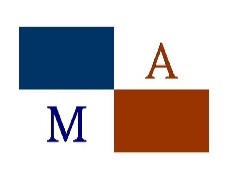 M A Group - Management and Accounting ProfessionalOur Services:更換公司服務提供者選項請填寫備註英文公司名稱中文公司名稱註冊國家/地區公司註冊證明書號碼已註冊的公司商業登記證號碼已註冊的公司公司成立日期已註冊的公司業務性質已註冊的公司1注冊資本港元[] 分成 [] 股票數目 或美元[] 分成 []股票數目建議港元10,000 分成10,000 股票數目2股東總數（創辦成員）[]個3董事總數[ ]個4註冊地址[ ]請選擇所需服務項目原因請選擇/請陳述請補充 – 如有1服務態度差2服務水平未能達到貴司合理期望3服務收費不合理4服務提供者結束營業5服務提供者單方面停止服務6其它原因請陳述業務性質 擁有不動產（如樓宇物業） 持有私人公司股份 持有金融商品等相關投資 貿易 顧問服務 其他請於下方填寫進一步質料辦公室地址 （非虛擬辦公室）備註：辦公室地址可以在香港或海外 最終受益擁有人出資 股東出資 第三者 （提供有關放款人之詳細資料） 其他 （請註明）姓 名英文姓名出生日期國籍護照或香港身分證號碼稅務居民 (如知悉)居住地址電話號碼流動電話號碼電郵號碼發行股數股薪金/受雇所得 – 請詳細說明職位，行業和僱主名稱 （公司網址）請陳述投資收入 – 請詳細說明投資類型 / 性質及國家請陳述繼承 / 家庭財富 – 請詳細說明所繼承之資金在繼承前是如何累積請陳述其他 – 請詳細說明財富資金來源請陳述姓 名英文姓名出生日期國籍護照或香港身分證號碼稅務居民 (如知悉)居住地址電話號碼流動電話號碼電郵號碼發行股數股薪金/受雇所得 – 請詳細說明職位，行業和僱主名稱 （公司網址）請陳述投資收入 – 請詳細說明投資類型 / 性質及國家請陳述繼承 / 家庭財富 – 請詳細說明所繼承之資金在繼承前是如何累積請陳述其他 – 請詳細說明財富資金來源請陳述公司名稱公司編號註冊國家註冊日期註冊地址聯絡人電話號碼電郵號碼發行股數股公司名稱公司編號註冊國家註冊日期註冊地址聯絡人電話號碼電郵號碼發行股數股姓名英文姓名出生日期國籍護照或香港身分證號碼居住地址電話號碼流動電話號碼電郵號碼姓名英文姓名出生日期國籍護照或香港身分證號碼居住地址電話號碼流動電話號碼電郵號碼公司名稱公司編號註冊國家註冊日期註冊地址聯絡人電話號碼電郵號碼公司名稱公司編號註冊國家註冊日期註冊地址聯絡人電話號碼電郵號碼姓 名英文姓名出生日期國籍護照或香港身分證號碼稅務居民 (如知悉)居住地址電話號碼流動電話號碼電郵號碼發行股數股薪金/受雇所得 – 請詳細說明職位，行業和僱主名稱 （公司網址）請陳述投資收入 – 請詳細說明投資類型 / 性質及國家請陳述繼承 / 家庭財富 – 請詳細說明所繼承之資金在繼承前是如何累積請陳述其他 – 請詳細說明財富資金來源請陳述姓 名英文姓名出生日期國籍護照或香港身分證號碼稅務居民 (如知悉)居住地址電話號碼流動電話號碼電郵號碼發行股數股薪金/受雇所得 – 請詳細說明職位，行業和僱主名稱 （公司網址）請陳述投資收入 – 請詳細說明投資類型 / 性質及國家請陳述繼承 / 家庭財富 – 請詳細說明所繼承之資金在繼承前是如何累積請陳述其他 – 請詳細說明財富資金來源請陳述